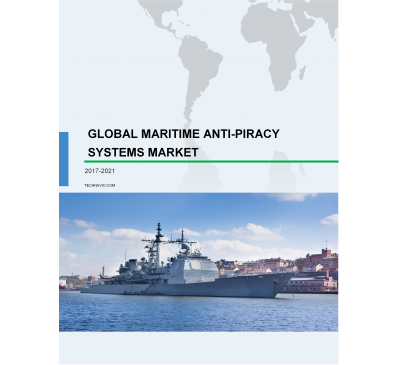 Global Maritime Anti-Piracy Systems Market 2017-2021Aug 201770 pagesUSD 3500USD 2500Overview of the global maritime anti-piracy systems market Research analysis on the global mariti...View Report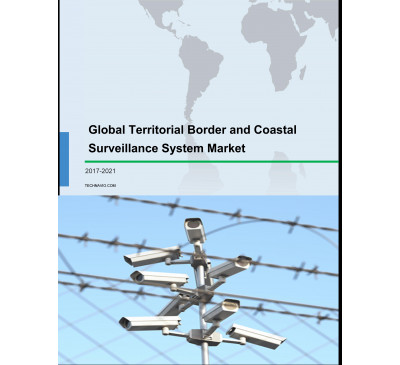 Global Territorial Border And Coastal Surveillance System Market 2017-2021Jun 201778 pagesUSD 3500USD 2500Overview of the global territorial border and coastal surveillance system market Market research ...View Report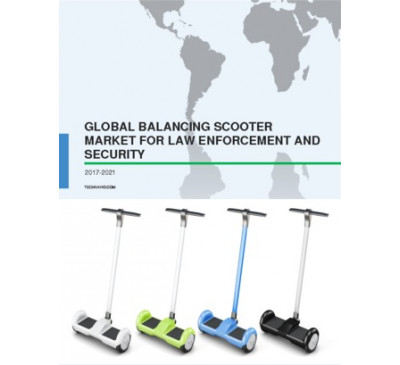 Global Balancing Scooter Market For Law Enforcement And Security 2017- 2021Mar 201770 pagesUSD 3500USD 2500Overview of the global balancing scooter market for law enforcement and security Technavio’s mark...View Report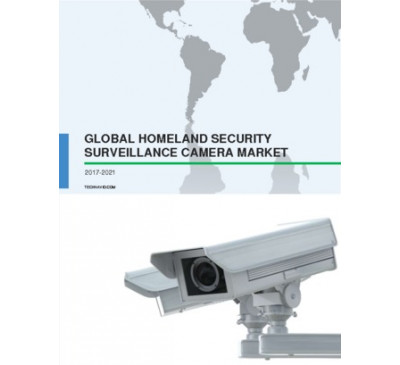 Global Homeland Security Surveillance Camera Market 2017-2021Jan 201766 pagesUSD 3500USD 2500Overview of the global homeland security surveillance camera market The global homeland securit...View Report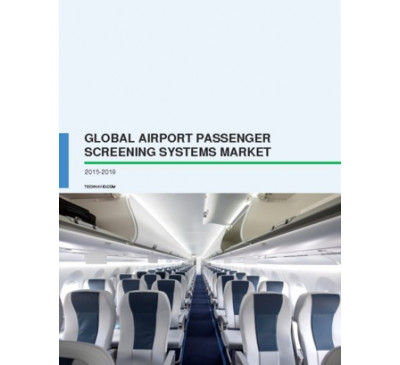 Global Airport Passenger Screening Systems Market 2015-2019Aug 201550 pagesUSD 2500USD 2000About airport passenger screening systems Air passengers have to undergo strict security screenin...View Report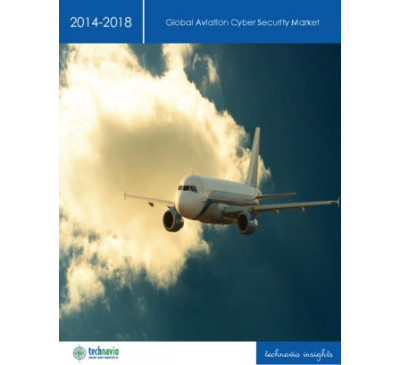 Global Aviation Cyber Security Market 2014-2018Jan 201561 pagesUSD 2500USD 2000About Aviation Cyber Security The Aviation industry faces threats from multiple dimensions consid...View Report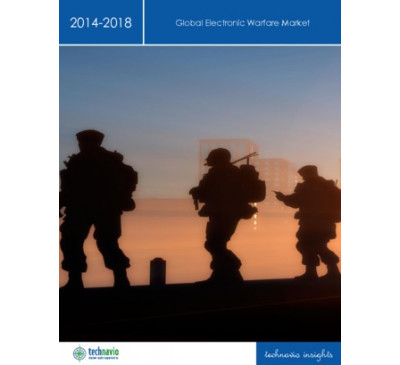 Global Electronic Warfare Market 2014-2018Jul 201450 pagesUSD 2500USD 2000About Electronic Warfare Military action that involves the use of electromagnetic and directed e...View Report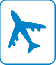 12 
Aug 2016Wearable Technology for Homeland Security - Homeland Security TOERegion : GlobalThis issue of Homeland Security TOE covers developments in wearables for Homeland Security applications. Innovations profiled include: A high-definition body-worn evidence capturing with unlimited storage by TASER International A Wi-Fi-enabled, badge-styled wearable camera by Edesix An augmented reality (AR) solution for wearable heads-up displays ...USD 950 READ MORE09 
Jan 2015Homeland Security Alert. Top Sensor Technologies Impacting Homeland Security ApplicationsRegion : GlobalThis issue profiles top sensor technologies impacting homeland security applications.USD 950 READ MORE01 
Jun 2014US Department of Homeland Security BudgetFY 2015 Spending AssessmentRegion : North AmericaThe fiscal year 2015 Department of Homeland Security budget request is out, and companies seeking new opportunities will be scrutinizing the impact of sequestration. Readers will find interest in how the departments individual agencies plan to spend 2015 appropriations. As cyber security continues to be the hot topic for government decision makers...USD 4,950USD 4,455 READ MORE28 
Apr 2015US Department of Homeland Security BudgetFY 2016 Spending AssessmentRegion : North AmericaThe FY 2016 Department of Homeland Security budget request was published and distributed in February 2015, a scheduled event that has not been on time for the last several years. A key article of interest is the increase from the 2015 request that may open opportunities for companies trying to enter the homeland security market. The new research di...USD 6,950 READ MORE13 
Nov 2015Homeland Security TechVision Opportunity EngineHomeland Security TechVision Opportunity Engine--Advanced Video SurveillanceRegion : GlobalUltra-light capture technology, infrared imaging, motion sensing algorithms, drones, facial recognition, augmented reality (AR), wireless surveillance camera systems are important for advanced video surveillance. Just as wearable imaging solutions, body worn sensors, broadband communication solutions, intelligent outdoor security applications ar...USD 950 READ MORE09 
Dec 2016Advancements in Image Sensing Impacting Homeland Security Applications - Homeland Security TOERegion : GlobalThis Homeland Security TechVision Opportunity Engine covers advancement in image sensing impacting homeland security applications. Innovations profiled include: Bio inspired vision sensor for computer vision by Chronocam Advancement in image sensor pixel architecture by Pixpolar LIDAR sensor for advanced presence detection by LeddarTech CMOS imagin...USD 950 READ MORE05 
Jul 2007UK Homeland Security MarketRegion : EuropeThis market assessment provides an analysis of the Homeland Security market in the United Kingdom, with market drivers, restraints, and challenges for the market participants the next years to come. It includes a forecast of the expected funding for the sector. The study also provides competitors analysis, business opportunities analysis and stra...USD 6,950USD 4,865 READ MORE25 
Jan 2008Indian Homeland Security MarketIndian Homeland Security MarketRegion : EuropeThis research service provides a comprehensive overview of 8 threat domains in this market. This includes total market forecasts upto 2016, drivers, restraints, challenges and competitive structure.The scope of this study is restricted to commercial and end-user industrial segments in Europe.USD 4,950USD 3,465 READ MORE13 
May 2016Cybersecurity - Homeland Security TOERegion : GlobalThis issue of Homeland Security TOE profiles innovations in cybersecurity and provides strategic insights focusing on initiatives, emerging trends, and growth factors. Innovations profiled include a solution for securing internet of things (IoT) devices, a data security solution for BYOD (bring your own device), prevention of data theft in transit,...USD 950 READ MORE13 
Mar 2015Homeland Security Alert. Transportation SecurityRegion : GlobalThis issue profiles transportation security technologies.USD 950 READ MORE12 
Jun 2015Homeland Security Alert. Border SecurityRegion : GlobalThis issue profiles developments in border security technologies.USD 950 READ MORE09 
Jun 2016US Department of Homeland Security BudgetFY 2017 Proposed Spending AssessmentRegion : North AmericaThe last budget under the Obama administration, which includes the fiscal year 2017 Department of Homeland Security budget request highlighted within this research, has been published. The budget is expected to pass Congress with little resistance, as both major political parties are more focused on the 2016 presidential race. The new research deta...USD 4,950 READ MORE04 
Apr 2017Middle East Homeland Security Market, 2015Post-Arab-Spring Opportunities to Bring in $17.05 Billion by 2021Region : South Asia, Middle East & North AfricaThe Middle Eastern Homeland Security market will grow at a CAGR of 15.5% to achieve $17.05 billion by 2021, strongly driven by government initiatives to create a smart and secure environment amidst high terrorist activities in the region. The Middle Eastern Homeland Security market registered a revenue of $7.19 billion in 2015. Frost and Sullivan ...USD 4,950 READ MORE10 
Apr 2015Homeland Security Alert. First Responder TechnologiesRegion : GlobalThis issue of Homeland Security Alert focuses on developments related to first responder technologies.USD 950 READ MORE10 
Jul 2015Homeland Security Alert. Cyber SecurityRegion : GlobalMultilayered cyber-attack prevention, intrusion detection, data theft, encryption, smartphones, financial institutions, and military-grade critical infrastructure are central to emerging cybersecurity business opportunities. Just as protecting cargo, national borders, transportation systems, airports, food, and our coastlines are critical element...USD 950 READ MORE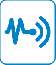 10 
Nov 2004U.S. Homeland Security Markets - Funding and SecurityRegion : North AmericaThe analysis of the U.S. Department of Homeland Security (DHS) market has been segmented by security application and by departments. Provides security funding information on each departmentUSD 2,450USD 1,715 READ MORE21 
Jul 2009U.S. Department of Homeland Security BudgetU.S. Department of Homeland Security BudgetRegion : North AmericaThis research services is an assessment of the fiscal year 2010 budget for the Department of Homeland Security (DHS). The research service identifies the major market dynamics that are currently influencing growth (driver, restraints, trends and challenges) as well as providing an overall competitive assessment. In addition, the research service co...USD 4,950USD 3,465 READ MORE19 
Jan 2008Asia Pacific Homeland Security Markets AssessmentAsia Pacific Homeland Security Market AssessmentRegion : Asia PacificThis research service provides the market assessment for Asia Pacific Homeland Security Market. The topics covered includes market overview, market drivers, market metrics, market share, market trends, restraints, revenues, strategy, and technology trends. The research covers the dynamics, trends and forecasts of the screening, video surveillance a...USD 10,150USD 7,105 READ MORE05 
Jan 2007U.S. Federal Homeland Security MarketsRegion : North AmericaThis study identifies the budget and budget forecasts for each department within the Department of Homeland Security. In addition, this study identifies major programs and procurments. All contracts for 2007 that have been published are listed and what the contracts mean for future spending.USD 4,950USD 3,465 READ MORE10 
Feb 2005U.S. Federal Homeland Security MarketsRegion : North AmericaThis study identifies the budget and budget forecasts for each department within the Department of Homeland Security. In addition, this study identifies major programs and procurments. All contracts for 2006 that have been published are listed and what the contracts mean for future spending.USD 3,950USD 2,765 READ MORE30 
Jun 2008Assessment of Communication Technologies for Homeland Security (Technical Insights)Region : GlobalThis research service provides an assessment of recent and emerging communication technologies, according to their utility value for applications in homeland security.USD 4,950USD 3,465 READ MORE10 
Jun 2016Maritime Security - Homeland Security TOERegion : GlobalThis issue of Homeland Security TOE profiles innovations in maritime security and surveillance. It provides insights on initiatives, key applications, key patents, and growth factors. Innovations profiled include a wave energy harvester for buoys and ships, a forward looking sonar for ship navigation and security, a sonar-based maritime security so...USD 950 READ MORE16 
Sep 2016Border Security - Homeland Security TOERegion : GlobalThis issue covers advancements in border security technology. Innovations profiled include: Portable high performance multi-gas analyzer by Gasera Ltd. Compact satellite communication solution for tactical UAVs by Cobham plc Portable ground surveillance radar for border security by FLIR Systems Inc. Digital terrain modelling solution by VizExperts ...USD 950 READ MORE28 
Sep 2016Advanced Sensor Technologies for Homeland Security (TechVision)Region : Global• The technology and innovation research service assess advanced sensor technologies for homeland security. Increasing terrorist attacks necessities enhanced security measures and sophisticated sensing technology play a vital role in supporting first responders, security personnel with informed decisions. The research service covers different t...USD 4,950 READ MORE14 
Oct 2016Disaster Management - Homeland Security TOERegion : GlobalThis issue covers advancements in disaster management technology. Innovations profiled include: Wireless broadband networks for emergency communication by xG Technology Inc. Wireless HD video link solution for surveillance drones by Amimon Inc. Tactical aerostat communication and surveillance solution by SES S.A. Rapidly deployable portable cellula...USD 1,500 READ MORE08 
Mar 2017Analysis of the Homeland Security Market in the Middle EastRising Opportunities post Arab SpringRegion : GlobalHomeland Security market in the Middle East shows ample growth opportunities. Post the Arab spring, the Middle Eastern countries have continually focused on securing internal security, as well as border security which bode well for the growth of the homeland security devices market. In 2016, the GCC countries spent 0.51% of their GDP on buttressing...USD 1,500 READ MORE05 
Aug 2013US Department of Homeland Security (DHS) Budget Assessment 2014The Year of SequestrationRegion : North AmericaThe US Department of Homeland Security bears a heavy burden budgeting for its lengthy list of agencies. Sequestration and a sluggish economy have made Secretary Janet Napolitanos job even more difficult. Some of the major funding requirements include new cutters, patrol boats, and an ice breaker for the Coast Guard, along with funds to keep airfra...USD 6,950USD 5,908 READ MORE14 
Jan 2004U.S. Federal Homeland Security and Defense MarketsRegion : North AmericaThe analysis of the Federal Government Homeland Security/Homeland Defense markets has been segmented into Department of Homeland Security (DHS) directorate, DHS standalone agencies, and 'other' Federal agencies homeland security and/or homeland defense responsibilitiesUSD 2,450USD 1,715 READ MORE08 
May 2015Homeland Security Alert. Personal Identification TechnologiesRegion : GlobalThis issue profiles personal identification technologies.USD 950 READ MORE15 
Jul 2016Personal Identification Technologies - Homeland Security TOERegion : GlobalThis issue of Homeland Security TOE covers developments in personal identification technologies. Innovations profiled include: A wearable biometric personal identification solution by Biowatch An automatic facial recognition system by Eurotech SpA A wearable electrocardiogram (ECG)-based biometric authentication system by Nymi A cloud-based multif...USD 950 READ MORE13 
Feb 2012U.S. Department of Homeland Security FY 2012 BudgetWhere's the Meaningful Procurement?Region : North AmericaThe Department of Homeland Security (DHS) is the third-largest U.S. federal department, with more than 200,000 employees. The research enclosed will review its fiscal year 2012 budget request and how funds will be distributed among its support agencies. The writer also reviews funding forecasts out to 2016 for the individual agencies, highlights ...USD 6,950USD 5,213 READ MORE15 
May 2008U.S. Department of Homeland Security Markets Budget AnalysisU.S. Department of Homeland Security Markets Budget AnalysisRegion : North AmericaThe Department of Homeland Security (DHS) has certainly experienced its share of growing pains sense its inception after September 11, 2001. While there have been problems, DHS budget funding has continued to increase and are highly likely to continue in the future as the many threats not only terrorism but also natural disasters will unlikely abat...USD 4,950USD 3,465 READ MORE05 
Apr 2010U.S. Department of Homeland Security FY 2011 BudgetU.S. DHS FY 2011 BudgetRegion : North AmericaThis research services is an assessment of the fiscal year 2011 budget for the United States Department of Homeland Security (DHS). The research service identifies the major market dynamics that are currently influencing growth (drivers and restraints), as well as global trends and threats that are impacting the industry. The research service provi...USD 6,950USD 4,865 READ MORE10 
Feb 2017Nanoscale Explosives and Narcotics Trace Detection
in Homeland SecurityRegion : GlobalDue to threats of terrorist attacks around the world in recent times, the demand for homeland security technologies is growing at a rapid pace. Airport security--that includes explosives and narcotics trace detection (ETD)--is a key aspect of homeland security; developing technologies and products that can mitigate the risk has been a key focus of ...USD 250 READ MORE10 
Feb 2017Innovations in First Responder Technologies for Homeland Security ApplicationsRegion : GlobalThis issue of Homeland Security TOE profiles advancements in first responder technologies for homeland security applications, such as a software platform for personnel tracking in real time, a mobile application, a vehicle to vehicle notification platform for emergency situations, an augmented reality-based situational awareness system, a wearable ...USD 950 READ MORE24 
Aug 2017US Department of Homeland Security Budget Proposal for FY2018An Assessment of Intended Spending, Trends, Opportunities and Forecast to 2021Region : North AmericaThe first budget under the Trump administration, which includes the fiscal year 2018 Department of Homeland Security (DHS) budget request highlighted within this research service, has been published. The DHS request is notably higher than that of 2017, and it may encounter opposition from both sides of the political aisle. The study details the age...USD 4,950 READ MORE11 
Dec 2015Homeland Security TechVision Opportunity Engine--Personnel Safety TechnologiesRegion : GlobalResearch is being carried out worldwide on personal protective equipment, smart fabrics, flexible electronics, emergency communication solutions, fire safety equipment, smart helmets, hands-free displays, eye protectors, ear protectors, gas masks, safety harnesses, protective gloves, multi-gas detectors, and flame retardant materials. Just as infra...USD 950 READ MORE13 
Jul 2005European Homeland Security - A Market Opportunity AnalysisRegion : EuropeGeneral overview of the European Homeland Security market. Includes description of the focus of the research service, as well as the expected total spending by airports, seaports and border authorities on identification/authentication technologies, tracking technologies, surveillance technologies and screening technologies.USD 6,950USD 4,865 READ MORE11 
Nov 2016Advances in Surveillance Technology - Homeland Security TOERegion : GlobalThis issue of Homeland Security TOE covers advancements in surveillance technologies. Innovations profiled include: Video-based business intelligence for retailers by March Networks Artificial intelligence-based detection and tracking by CalAtlantic Visual merchandising and video analytics tool by Prism Skylabs Smarter video surveillance using deep...USD 950 READ MORE13 
Feb 2015Homeland Security Alert. Technologies Enabling Early Detection and Management of Natural DisastersRegion : GlobalThis issue profiles technologies that enable early detection and management of natural disasters.USD 950 READ MORE28 
Nov 2012U.S. Department of Homeland Security Science and Technology Directorate Budget Assessment, FY 2013Region : North AmericaThis market insight reviews the Department of Homeland Securitys science and technology budget for the 2013 fiscal year. The research focuses on spending forecasts, and future spending is broken out by specific science and technology program/project activities. A detailed list of research and development projects is included in the appendix. Some ...USD 1,500USD 1,125 READ MORE12 
May 2017Innovations in Robotics, Sensor Platforms, Block Chain, and Artificial Intelligence for Homeland SecurityRegion : GlobalThis issue of Homeland Security TOE covers recent developments in robotics, sensor platforms, block chain, and artificial intelligence for homeland security. Innovations profiled include collaborative robots for surveillance application, airborne sensor platform for border surveillance, an organic CMOS sensor capable of controlling NIR light sensit...USD 950 READ MORE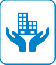 30 
Jun 2005U.S. Drinking Water Homeland Security Technologies - Strategy Study of an Emerging MarketRegion : North AmericaThis research service provides strategic analysis of the emerging drinking water security market in the United States. Analysis of currently available technologies, market trends, regulatory issues, as well as market drivers/restraints and challenges are examined.USD 3,950USD 2,765 READ MORE08 
Jan 2016Homeland Security--Airport SecurityRegion : GlobalThis issue profiles innovations impacting airport security. Cooling of terahertz sensors used in security screening, security solution using thermal imaging, vision-based biometric facial identification, mobile identity checking device by Morpho, solution to protect public Wi-Fi networks, ground sensors for perimeter intrusion detection, Smiths Det...USD 950 READ MORE12 
Feb 2016Homeland Security--Counter CBRNERegion : GlobalCBRNE includes chemical, biological, radiation, nuclear and explosive threats. This issue of Homeland Security TechVision Opportunity Engine (TOE) focusses on counter CBRNE technologies and provides notable industry initiatives, convergence opportunities and key patents. Innovations profiled include a long range detection technology of trace gases ...USD 950 READ MORE11 
Mar 2016Road Transportation Security and Management-Homeland Security AlertRegion : GlobalThis issue of Homeland Security Alert focusses on road transportation security and management technologies and provides strategic insights on IP activity, key initiatives, growth factors, and target applications. Innovations profiled in this issue fall under driver safety and monitoring, traffic management and enforcement, fleet monitoring, and in-...USD 950 READ MORE14 
Sep 2004U.S. Homeland Security- Private Sector MarketsRegion : North AmericaThe analysis of private sector markets, which provide homeland security or simply, security related services to critical infrastructures of the United States, has been divided into the following markets: Port of Entry Markets  Airports and Seaports , Water and Wastewater Treatment Plant Markets, Energy Supply Markets  Nuclear, Hydroelectric (Dam...USD 2,450USD 1,715 READ MORE08 
Apr 2016First Responder Technologies-Homeland Security AlertRegion : GlobalThis issue of Homeland Security Alert focusses on innovations in first responder technologies and provides insights on trends and major growth drivers. Innovations profiled include a quadcopter for assisting personnel, a real-time mobile video collaboration system, a low-cost thermal imaging camera for firefighters, a tethered drone station, a live...USD 950 READ MORE06 
Sep 2016China Security Market InsightInfrastructure Development and a High Threat Environment Driving Security Technology InvestmentRegion : Asia PacificChina represents a key growth market for security technology developers. With its healthy economic position, focus on large-scale infrastructure investment plans, and growing population, the nation offers international technology suppliers a range of opportunities for the deployment of security solutions. However, intense competition from increasin...USD 1,500 READ MORE30 
Sep 2010Tactical Data Links--Technology Penetration and Roadmapping (Technical Insights)Region : GlobalThis research service elaborates on tactical data links and their adoption in the homeland security segment. In addition, application opportunities and a technology roadmap are also provided as part of the research service.USD 4,950USD 3,465 READ MORE24 
Feb 20152015 Outlook of the Global Security IndustryGlobal Political, Economic, and Social Challenges Drive Investment in Security TechnologyRegion : GlobalThe global security industry is growing as governments and organisations invest to protect assets from known terrorist groups, unknown groups, international organised crime, and localised crime. The increasingly complex threat landscape provides opportunities for security companies across a range of sectors. The report gives an overview of the expe...USD 3,950 READ MORE03 
Dec 2014Indian Security Market AssessmentInfrastructure and Security Evolve to Meet Citizens' NeedsRegion : South Asia, Middle East & North AfricaIndia was one of the most dynamic countries in the early 2000s; however, economic development has become stunted in recent years, especially compared with other BRIC nationsespecially China and Brazil. Because both domestic and international threats have been factors in the past, deployment of security technologies and complete solutions with infr...USD 1,500USD 1,350 READ MORE06 
Dec 2013Global Nuclear Security Market InsightHigh Profile Events Driving Security RequirementRegion : GlobalThe number of nuclear new build projects is higher now than the last two decades. Although Asia is leading in numbers, the US has approved its first new build since 1970, and the United Kingdom, France, Finland and Poland are planning to build or are building new units creating continued opportunity for industry. With this overall rise in nuclear p...USD 1,500USD 1,275 READ MORE14 
May 2014Turkey Security Market InsightAn Insight into a Rapidly Expanding Security MarketRegion : EuropeThe goal of this Market Insight is to discuss the economic and social factors that are driving growth within the Turkish security market and what steps international security suppliers may have to take, in order to operate within the market. Although economically strong, a fragmented and primarily domestic security market can make it difficult for ...USD 1,500USD 1,350 READ MORE06 
Oct 2014Brazilian Security Market InsightThreat-driven Security Investment Buoyed by Economic Growth and Political WillRegion : Latin AmericaBrazil finds itself in a period of great internal transition. As one of the worlds growing economic powers with an enhanced presence in the international community, the future of development within Brazil is being keenly followed. Opportunities for security suppliers will be enhanced as the government continues to focus on infrastructure creation ...USD 1,500USD 1,350 READ MORE07 
Oct 2014Mexico Security Market InsightSecurity Investment in the Context of the War on Organised CrimeRegion : North AmericaAlthough not seeing the same economic growth as some countries in Latin America, Mexico is in a healthy financial position. Whilst much of the countrys economic stability can be traced to the development of its rich energy deposits, Mexico is unboundedly an important hub in LATAM. Improvements are also being made to other important elements of nat...USD 1,500USD 1,350 READ MORE09 
Feb 2015Security Competitive ProfilesSamsungRegion : GlobalFrost & Sullivan anticipates that Samsung will continue to grow its presence in the security market by enhancing its security integration and system capabilities. The recent proposed sale of Samsung Techwin indicates a desire by the firm to step away from the production of security-specific technology, with a focus on providing digital security pro...USD 1,500 READ MORE10 
Mar 2015Security Competitive ProfilesNECRegion : GlobalNEC will continue to supply a range of IT security management and biometric solutions to the market, with Frost & Sullivan anticipating a company focus on the development of a Big Data and cloud services solution. Winning opportunities in the Asia-Pacific region is a core aspect of the companys continued diversification of its international custom...USD 1,500 READ MORE13 
Jun 2013Russian Security MarketDeveloping Local Partnerships is Paramount to SuccessRegion : Asia PacificThis market insight discusses the current security situation in Russia. The risks and threats are examined; the measures being taken by the Russian Government to counter the same are identified (for example, The National Security Strategy). Infrastructure developments are also discussed (including rail, power, ports and airports). The market insigh...USD 1,500USD 1,275 READ MORE19 
Jun 2014An Analysis of the Global Security Industry in Q1 2014Frost & Sullivan's Perspective on Key IssuesRegion : GlobalThe security industry is evolving rapidly. Mergers, acquisitions, new competitors, and solutions are a regular occurrence with continually evolving customer needs. The following document highlights some of the main events in the first quarter of 2014 with opinion from Frost & Sullivans analysts and supporting facts and figures.USD 1,500USD 1,350 READ MORE10 
Jun 2014US Transportation Security Administration BudgetAn Assessment of Planned 2015 SpendingRegion : North AmericaThe Transportation Security Administration (TSA) provides security for the US transportation system with over 53,000 employees and a discretionary budget of over $7 billion. TSA applies screening technologies in conjunction with risk-based security principles to provide the most effective transportation security in the most efficient way. The enclo...USD 1,500USD 1,350 READ MORE26 
Jun 2014Security Competitive ProfilesAGT InternationalRegion : GlobalFrost & Sullivan anticipates AGT to continue adding new capabilities to their portfolio, though the focus is likely to remain on how data can enhance safety. This may include development of unmanned platforms, social networking capabilities, and solutions linking public safety with the wider criminal justice system.USD 1,500USD 1,350 READ MORE17 
Jul 2014Security Competitive Profiles: ThalesThales Competitive MarketRegion : GlobalFrost & Sullivan anticipates that Thales will continue to enhance its security capability by adding new products to its expanding portfolio, with an increasing focus on the provision of cyber security solutions. New products will increasingly focus on the commercial over the military market although much of the technology utilized by the company ha...USD 1,500USD 1,350 READ MORE27 
Feb 2015Security Competitive ProfilesAirbus Defence & SpaceRegion : GlobalFrost & Sullivan anticipates that Airbus Defence & Space will continue to develop its presence in the international security market, through the delivery of infrastructure security, Big Data, and cyber-led packages. However, proposed divestment of the company’s communication business units (including Cassidian, Signalis, and Atlas Elektronik) als...USD 1,500 READ MORE10 
Mar 2015Security Competitive ProfilesGeneral DynamicsRegion : GlobalFrost & Sullivan anticipates that General Dynamics will continue to develop its security product portfolio, supplying solutions to a range of government and commercial customers. It has a strong market position in the United States, but it is finding success with international clients as well. Capability enhancements are expected to be made only wh...USD 1,500 READ MORE09 
Mar 2015Security Competitive ProfilesNorthrop GrummanRegion : GlobalFrost & Sullivan expects Northrop Grumman to continue enhancing its security-centric portfolio, focusing on the development of cybersecurity and communications solutions. The company works closely with national governments to deliver large-scale, complex, and technologically advanced solutions. Increasing demand from non-governmental customers may ...USD 1,500 READ MORE09 
Mar 2015Security Competitive ProfilesRaytheonRegion : GlobalFrost & Sullivan anticipates that Raytheon will continue to develop its security solutions portfolio, focusing on the development of its cybersecurity capabilities. The use of strategic acquisitions is expected to continue whilst the company realigns its core business capabilities to enhance its customer diversification as funding for US government...USD 1,500 READ MORE02 
Mar 2015Security Competitive ProfilesLockheed Martin CorporationRegion : GlobalFrost & Sullivan anticipates Lockheed Martin to continue adding new capabilities to its security-centric portfolio, with a focus on providing a range of cybersecurity products aimed at the industrial control systems market. The acquisition of Industrial Defender in 2014, teamed with the creation of Lockheed Martin International in 2013, also indica...USD 1,500 READ MORE12 
Nov 2014Security Competitive ProfilesNICE SystemsRegion : GlobalAt a corporate level, NICE Systems (NICE) positions itself as a software organisation with solutions to help customers gain value from Big Data, structured, and unstructured. The Security, Safety, and Operations business is one of 3 divisions. The others are Customer Interactions and Financial Crime and Compliance. NICEs revenue from security amou...USD 1,500USD 1,350 READ MORE20 
Mar 2015Security Competitive ProfilesFinmeccanicaRegion : GlobalFrost & Sullivan anticipates that Finmeccanica will continue to enhance its security portfolio, focusing on the development of its communications and cybersecurity product lines. Divestment of noncore businesses, combined with a desire to diversify its customer base, will also lead to the company increasingly targeting nongovernmental security cons...USD 1,500 READ MORE13 
Feb 2015Security Competitive ProfilesBAE Systems: Applied IntelligenceRegion : GlobalFrost & Sullivan anticipates that BAE Systems Applied Intelligence will continue to diversify its international business, placing a focus on the development of cybersecurity products for critical national infrastructure customers as BAE responds to instability in the international defence market. Whilst company capabilities are expected to be organ...USD 1,500 READ MORE22 
Aug 2016Global Security Control Rooms Market AssessmentDigital Infrastructure Evolution will Stimulate Wider Investment in C2 Systems and Associated TechnologiesRegion : GlobalWith infrastructure providers seeing increasingly constrained security budgets, higher demands being placed on security efficiencies, and more complex digital transformation, security command and control rooms are being asked to take on an increasingly core role in both the protection and operation of key infrastructure locations. Whilst traditiona...USD 4,950 READ MORE24 
Feb 2014Safe Cities: Technology and Market TrendsData Analytics and 4G will deliver Operational Efficiencies, Improved Situational Awareness and Better ResponseRegion : GlobalFive interconnected ideas of safe city need analysis and technology improvement trends has shaped the definition of a Safe City - first, to integrate more data and sensors into one control centre to provide a common operating picture; second, to share data and processes for improved multi-agency collaboration; third, to remove barriers to collabora...USD 1,500USD 1,350 READ MORE25 
Sep 2014Safe Cities Competitor AnalysisSupplier Capability Continues to ConvergeRegion : GlobalThe need for increased multi-agency collaboration, gaining intelligence from data, and merging systems and infrastructure will continue to shape supplier strategy. The expected demand for solutions that provide a Unified Situational Awareness Picture across agencies will shape supplier technology development strategies, strategic alliances, and acq...USD 1,500USD 1,350 READ MORE22 
Jan 2015Safe CitiesCity AnalysisRegion : GlobalFrost & Sullivan’s previous analysis of Safe City trends, released in February 2014, considered several trends that will shape how we secure cities over the next decade. The following Market Insight will consider how suppliers stack up against each other today, how partnerships and alliances are changing competitor market positioning, and how th...USD 1,500 READ MORE17 
Apr 2017Global City Surveillance Market, Forecast to 2022Smart City Infrastructure Expansion will Facilitate Investment in SurveillanceRegion : GlobalCity surveillance will be driven by an increase in the number of smart city projects and the requirement of law enforcement agencies and city operators to keep citizens safe. Over the coming years, real-time monitoring is expected to grow with law enforcement agencies relying more on surveillance networks than traditional evidentiary and review. An...USD 4,950 READ MORE18 
Sep 2002United States Homeland Defense Market: Transportation- Special ReportRegion : North AmericaThe U.S. Homeland Defense Market, Transportation segment, is an emerging sector in terms of potential revenues and customer base. Springing from the attacks on September 11, 2001, it is characterized in part by a number of government regulations and a continuously updated stance on its overall scope and magnitude. Report contains forecasts, compe...USD 2,450USD 1,715 READ MORE13 
Jan 2017Advancements in Security Solutions Increasing the Level of Airport SecurityRegion : GlobalThis issue of Homeland Security TOE highlights advancements in security solutions enhancing airport security, including perimeter protection, surveillance, video analytics, face recognition and increasing the efficiency of screening chemical capabilities. The Homeland Security TechVision Opportunity Engine (TOE) captures global innovations and dev...USD 950 READ MORE17 
Oct 2013Assessment of the Civil Security Market in IndiaInternal Security Challenges and Infrastructure Modernisation to Boost the MarketRegion : GlobalAfter the 26/11 Mumbai attacks, India has been modernising its homeland security apparatus. This research service assesses the Indian civil security market. It identifies key market opportunities and trends, and it provides an overview of existing suppliers. Total market and segment forecasts are given, as are case studies illustrating market chall...USD 3,950USD 3,358 READ MORE15 
Dec 2015Automated Passport Control in North AmericaA Young Market Reaching its Saturation Point?Region : North AmericaA new innovation for pre-screening travelers at airports has been in use in North America since 2013. Automated passport control kiosks were introduced into the airports by the US Department of Homeland Security's Customs and Border Protection Agency. Since its inaugural debut at Chicago's O'Hare Airport, both airlines and other airports in the reg...USD 1,500 READ MORE09 
Jun 2017Innovations in Real-time Communication, Explosive Detection, Security and Data ManagementRegion : GlobalThis Homeland Security TOE covers key developments in real-time communication systems, explosives detection solution, facial recognition and personnel monitoring for security applications, criminal prediction, anti-bribery and corruption control system, disaster recovery, and first responder solutions for homeland security applications. The Homela...USD 950 READ MORE14 
Jul 2017Innovations in Cyber Security, Transient Electronics, Wireless Real-time Video Transmission, and Video Surveillance SystemRegion : GlobalThis Homeland Security TOE covers recent developments in cyber security, transient electronics, wireless real-time video transmission and video surveillance system. Innovations profiled include security operations platform to optimize incident management by Demisto, predictive breach risk platform to mitigate the cyber security risk by Balbix, firs...USD 950 READ MORE04 
Aug 2017Innovations in Nuclear Threat Detection, Incident Management, First Responder Wearables, and Cyber SecurityRegion : GlobalThis Homeland Security TOE profiles advancements in nuclear threat detection, incident management, first responder wearables, and cyber security. The Homeland Security TechVision Opportunity Engine (TOE) captures global innovations and developments related to homeland security on a monthly basis. Technologies enabling security segments, including ...USD 950 READ MORE23 
Mar 2012U.S. Airport Screening Technologies MarketThe Portals of Transportation SecurityRegion : North AmericaWithin the United States, airport screening technologies fall under the auspices of the Transportation Security Agency (TSA). This research will review spending forecast for airport screening technologies according to TSA requests published in the Department of Homeland Security fiscal year 2012 budget proposal. In addition, competitive and marke...USD 6,950USD 5,213 READ MORE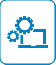 25 
Jan 2012Defending the Homeland in CyberspaceRegion : North AmericaThe United States Computer Emergency Readiness Team (US-CERT) has been a central institution in the national cyber security strategy since 2003. The US-CERT has a track record of success and has grown in prominence in the security community. However, there remains confusion and a lack of awareness about the US-CERT, its mission, and its capabilitie...USD 1,500USD 1,125 READ MORE16 
Apr 2013Technological Breakthroughs in Sensors for Threat Detection (Technical Insights)Innovative Technologies to Detect Threats to Secure the SocietyRegion : GlobalThe research service focuses on the breakthrough innovations in the chemical, biological and explosive threat detection technologies. It captures advanced technologies in threat detection and their impact on homeland security and military markets. This research service assesses the advanced threat detection technologies, namely IMS, Raman Spectrosc...USD 4,950USD 4,208 READ MORE27 
Mar 2007North American Unmanned Aerial Systems Market AnalysisRegion : North AmericaThis research service identifies the budget and budget forecast for each U.S. Military service within the U.S. Department of Defense. In addition, the study identifies all major DoD UAS programs. Both U.S. Department of Homeland Security and Canadian UAS programs are also examined. The study also briefly discusses the potential commercial UAS marke...USD 4,950USD 3,465 READ MORE06 
Sep 2003World Chemical and Biological Agent Detector MarketsRegion : GlobalThis report analyzes the world chemical and biological warfare agent detection markets. The report consists of the following sections: total market overview, executive summary, and three segment chapters focusing on chemical, biological and homeland security niche markets. Total market size is presented along with regional market discussions. In...USD 2,450USD 1,715 READ MORE10 
Mar 2017Technology Innovations and Developments for CBRNE ApplicationsRegion : GlobalThis issue of Homeland Security TOE profiles technology innovations and developments for homeland security applications in the CBRNE space, such as a novel nanosensor technology for threat detection, a multithreat detection system using wireless technology, portable radiation detectors for threat identification, carbon nanotube membrane-based threa...USD 950 READ MORE14 
Apr 2017Innovations in Autonomous Monitoring, Nuclear Scanning, Threat Detection, and Disaster RecoveryRegion : GlobalThis issue of Homeland Security TOE covers recent developments in autonomous monitoring, nuclear scanning, threat detection, and disaster recovery. Innovations profiled include a smart dust technology for autonomous monitoring by Defendec Inc., automated cargo and nuclear material scanning systems by Passport Systems Inc., breakthrough in terahertz...USD 950 READ MORE15 
Jul 2016Recent Trends in Nanosensors - Nanotech TOERegion : GlobalNanosensors are widely used in the homeland security, defense, environment, and healthcare sectors. They are also being used in the food safety and oil and gas industries in recent times. Compactness, low cost, flexibility, and ability to sense in real time are the most important end-user requirements that are fulfilled by nanosensors. North Americ...USD 250 READ MORE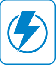 09 
Nov 2016Strategic Overview of the Electricity Market in IraqStrong Opportunities for Suppliers, albeit with Higher Risks, as Iraq Focusses on Improving the Power InfrastructureRegion : South Asia, Middle East & North AfricaThe Iraqi government has adopted a mix of measures aimed at establishing political stability, national and homeland security, and economic reforms. These are gaining credibility and impact, with support from unilateral and multilateral agencies. The electricity sector, having witnessed a significant decline in terms of investments in the past, is e...USD 1,500 READ MORE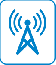 30 
Mar 2005U.S. Government Civilian Agencies Spending on Biometrics related Systems Integration MarketsRegion : North AmericaThis insight examines the federal civilian agencies system integration contracts related to biometrics across Department of Homeland Security, Department of Justice and Department of State. The federal contracts examined in this insight are focused on the following areas: Data Repositories, Data Sharing and Data Analysis. The study does not cover ...USD 2,450USD 1,715 READ MORE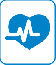 09 
Apr 2007Vital Signs - Life Sciences and Drug Discovery Technologies Market Consolidation - Unique Aims of Mergers & AcquisitionsRegion : North AmericaThis issue of Vital Signs, released on April 9, 2007, provides a strategic overview of the impact of consolidation in the life sciences and drug discovery technologies market. Additionally, an emerging company profile is provided for Network Biosystems, a developer of DNA analysis technologies for forensics, clinical diagnostics, homeland security,...USD 1,500USD 1,050 READ MORE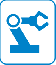 20 
Jan 2017Innovations in E-noses and other Advanced SensorsRegion : GlobalThis Sensor TOE presents developments in e-noses and other advanced sensor technologies, including graphene-based sensors, odor monitoring of industries sites, platinum selenide gas sensors, and e-nose gas analyzers. Sensor TechVision Opportunity Engine (TOE) captures global sensor-related innovations and developments on a weekly basis. Innovation...USD 250 READ MORE11 
May 2015Global Laboratory Analytical Instrumentation MarketFood Testing, Clinical Research, and Biopharmaceutical Industries will Fuel Market GrowthRegion : GlobalThe global laboratory analytical instrumentation market is driven by various industries including the food and beverage, environmental, biopharmaceuticals, clinical research, and diagnostics sectors. This study includes 3 segments based on analysis type such as separation, molecular, and elemental analyses. The geographical scope includes North Ame...USD 4,950 READ MORE18 
Nov 2003U.S. State and Local Government Vertical Communications and IT MarketsRegion : North AmericaState and local government expenditures in telecom are a growing opportunity for the telecom and IT markets. Homeland security, intergovernmental communications, e-government, and other trends are showing how technology can improve public citizens services and community resources. This study uncovers the latest trends, expenditures, and opportuni...USD 2,450USD 1,715 READ MORE16 
May 2017Global Analytical Instrumentation Software Market, Forecast to 2023Food Testing, Pharmaceutical, and Biopharmaceutical Sectors to Drive Automation Enabled through SoftwareRegion : GlobalThe global analytical instrumentation software market constitutes the application, system, and libraries/database software used with the below listed analytical instrumentation. It includes software offered by key manufacturers, third-party solution providers, and licensing/upgradation charges. System manufacturers will have to partner with other s...USD 4,950 READ MORE07 
Oct 2016Unmanned Ground Vehicles - Advanced Manufacturing TOERegion : GlobalThis issue of Advanced Manufacturing TOE profiles advancements in unmanned ground vehicles for civilian or defense/homeland security applications. The Advanced Manufacturing TechVision Opportunity Engine (TOE) covers global innovations and developments related to manufacturing and industrial automation on a weekly basis. Innovations are focused t...USD 1,500 READ MOREJane's Police & Homeland Security EquipmentJane’s Police & Homeland Security Equipment Combat threat and develop capability Providing comprehensive technical details...Market Insight, Forecasts & Company AnalysisMilitary/Security GovernmentSustain Defence Capabilitysimulation, homeland security and cyber operations. Expert analysts with extensive military, defence industry and market knowledge...Aerospace & Defenseاگر منبع مورد نظرتان موجود نبود در ادامه درخواست دهید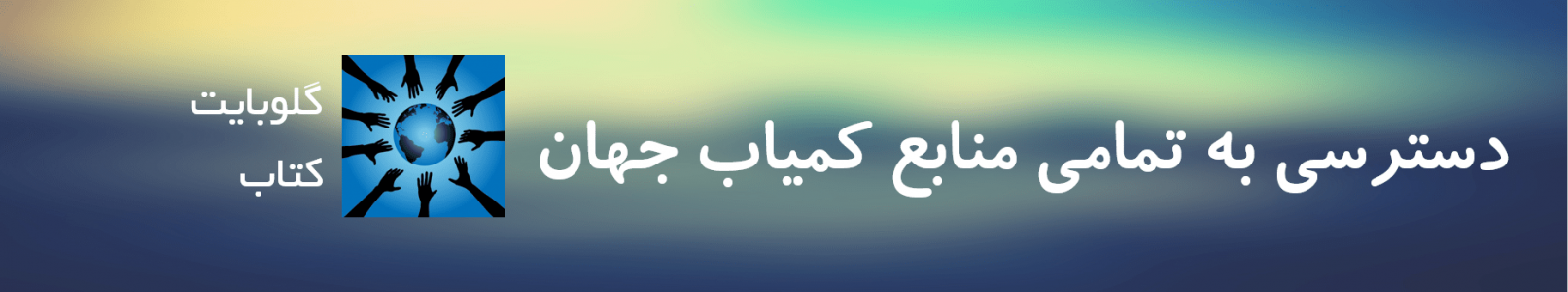 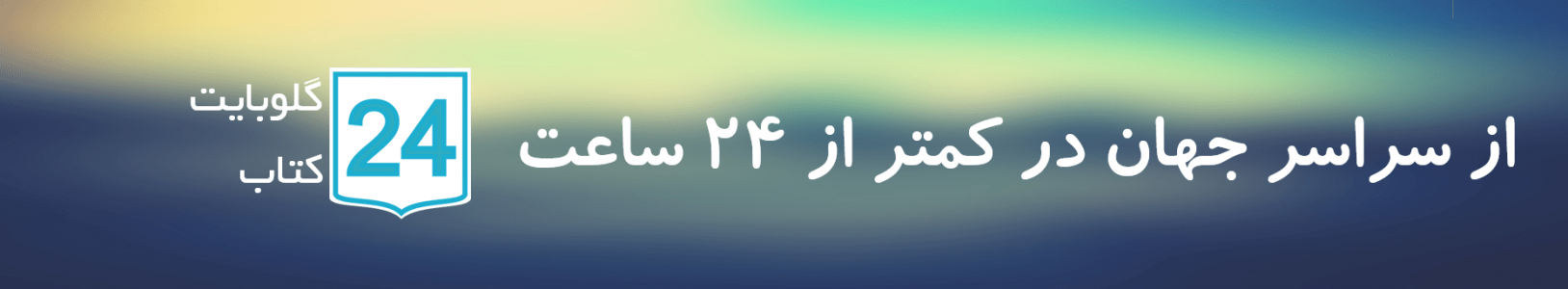 از این به بعد شما اساتید و دانشجویان و پژوهشگران گرامی می توانید با دادن اطلاعی از منبع مورد نظر خود به ایمیل ما، کتاب های خود را از طریق درخواست کتاب این سایت بسیار ارزان قیمت دانلود کنید.–شابک کافیست مشخصات کتاب همچون نام | شماره | نام نویسنده و … را برای ما بفرستید.– یا لینکی از آن در سایت های دیگر همچون آمازون ، ایی بِی، گوگل بوک ، انتشارات های اصلی و … آن را به ما بگویید.-باقی کار را به ما بسپارید؛ به شما در کمتر از ۲۴ ساعت اطلاع خواهیم داد.